Metro Phoenix USBC Association Candidate Application 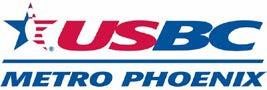 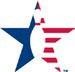 	Incumbent 	 Return to: 	Seeking Nomination For: Metro Phoenix USBC Association Attn: 	President Vice-	Director Nominating Committee 	President National Delegate 3320 West Cheryl Drive, Suite B-123 	State Delegate Phoenix, Arizona 85051 	(Please circle all that apply) To have your name on the ballot, your application must be received no April 30, 2021 later than: To have your name on the ballot, your application must be received no April 30, 2021 later than: To have your name on the ballot, your application must be received no April 30, 2021 later than: APPLICANT INFORMATION ~ Please type or print clearly in black ink. APPLICANT INFORMATION ~ Please type or print clearly in black ink. APPLICANT INFORMATION ~ Please type or print clearly in black ink. Name (Last, First, Middle) USBC ID Number USBC ID Number Mailing Address Telephone Telephone City, State, Zip E-mail Address E-mail Address Have you ever been convicted of a crime or plead no contest to any offense or violation (Convictions are not an automatic bar from serving) other than minor traffic violations? 	(  ) Yes 	( 	) No If yes, explain 1.) Nature of crime, 2) Date of conviction, and 3) State in which convicted- on a separate sheet. Have you ever been convicted of a crime or plead no contest to any offense or violation (Convictions are not an automatic bar from serving) other than minor traffic violations? 	(  ) Yes 	( 	) No If yes, explain 1.) Nature of crime, 2) Date of conviction, and 3) State in which convicted- on a separate sheet. Have you ever been convicted of a crime or plead no contest to any offense or violation (Convictions are not an automatic bar from serving) other than minor traffic violations? 	(  ) Yes 	( 	) No If yes, explain 1.) Nature of crime, 2) Date of conviction, and 3) State in which convicted- on a separate sheet. TO BE COMPLETED BY Incumbent: TO BE COMPLETED BY Incumbent: TO BE COMPLETED BY Incumbent: Do you have: Do you have: YES NO 	1. 	Currently have an application on file  	1. 	Currently have an application on file  	2. 	A working knowledge of USBC rules and regulations? 	2. 	A working knowledge of USBC rules and regulations? 	3. 	Time to attend the Board of Directors Meetings and the Annual Meeting? 	3. 	Time to attend the Board of Directors Meetings and the Annual Meeting? 	4. 	Time to attend the various committee meetings to which you may be appointed? 	4. 	Time to attend the various committee meetings to which you may be appointed? 5. 	Time to attend league organizational meetings, deliver awards, and visit the center you may be assigned to on a regular basis? 5. 	Time to attend league organizational meetings, deliver awards, and visit the center you may be assigned to on a regular basis? 	6. 	The ability to perform leadership functions required of the office to which you seek nomination? 	6. 	The ability to perform leadership functions required of the office to which you seek nomination? 	7. 	Have you ever been elected/appointed and served as a State Delegate? Years =   	 	7. 	Have you ever been elected/appointed and served as a State Delegate? Years =   	 	8. 	Have you ever been elected/appointed and served as a National Delegate? Years=  	 	8. 	Have you ever been elected/appointed and served as a National Delegate? Years=  	 	9. 	Did you complete your term of office? If not, please explain the circumstances for not completing the term.     	9. 	Did you complete your term of office? If not, please explain the circumstances for not completing the term.     	10. Are you a Registered Volunteer? If yes, date of expiration:   	 	10. Are you a Registered Volunteer? If yes, date of expiration:   	 11. Are you a USBC certified Lane Inspector? 11. Are you a USBC certified Lane Inspector? PLEASE READ CAREFULLY BEFORE SIGNING THIS FORM. Thank you for your interest in serving on the board of directors. Metro Phoenix USBC Association is a non- profit organization incorporated in the State of Arizona as a 501(c)(3). All members of the board of directors are responsible for the operation of the association. Although your service is on a volunteer basis, please realize that this is a professional organization and there is a time commitment required of board members to attend board meetings, committee meetings, conduct tournaments, attend league meetings and support the bowlers of the association. Please be sure you fully understand the commitment that is required prior to signing this application. All information contained in this application is true to the best of my knowledge and belief. I understand that misrepresentations or omissions of any kind may result in denial or removal from office (whichever is applicable). I hereby consent to have my name placed in nomination for election/re-election to the office of   	. I hereby consent to have my name submitted for another position, should this be the decision of thenominating committee. ( ) Yes ( ) No Signed by Applicant: 	Date: All information contained in this application is true to the best of my knowledge and belief. I understand that misrepresentations or omissions of any kind may result in denial or removal from office (whichever is applicable). I hereby consent to have my name placed in nomination for election/re-election to the office of   	. I hereby consent to have my name submitted for another position, should this be the decision of thenominating committee. ( ) Yes ( ) No Signed by Applicant: 	Date: 